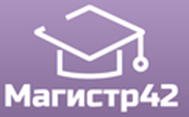 Всероссийский проект конкурсовметодических разработок уроков и внеклассных мероприятийдля педагогов и обучающихся.Публикуются списки победителей и призеров конкурса.Остальные участники получат сертификаты за участие.Рассылка наградных документов (до 20 февраля  2022 года). Просим Вас проверять периодически папку Спам в своей почте, рекомендуем добавить наш электронный адрес в список контактов Вашей почты, чтобы письма с документами  не попадали в Спам.Приказ № 6 от 07.02.2022 г.Всероссийский конкурс«Лучшее из опыта работы»Всероссийский конкурс«Зимняя сказка»№ п/пФИОРЕГИОН1Кокина Татьяна ЕремеевнаАстраханская область2Каширина Кристина АнатольевнаКемеровская область3Зайцева Валентина ВитальевнаКировская область4Петухова Нина ГеннадьевнаКировская область5Стогова  Дарья СергеевнаСамойлова Елена АнатольевнаЛенинградская область6Гриневич Екатерина ВитальевнаМурманская область7Новикова Анастасия ВячеславовнаМурманская область8Шилина Светлана АлександровнаНижегородская область9Шамина Валерия ВладимировнаНижегородская область10Бакина Надежда АлександровнаНижегородская область11Козинова Анастасия ПетровнаНижегородская область12Тибалова Раиса ИвановнаНижегородская область13Зарипова Дина ГайсовнаОренбургская область14Шнейдер Яна АлексеевнаСвердловская область15Афанасьева Светлана Фаимовна  / Зуева Ольга Леонидовна /  Козина Алина АльбертовнаРеспублика Татарстан16Уварова Ольга ИвановнаЯНАО17Патрушева Татьяна ВасильевнаЯНАО18Никитина Наталья ВасильевнаЯНАО19Киселева Надежда ВасильевнаЯНАО№ п/пФИОРЕГИОН1Педагогический коллективМКДОУ детский сад № 4 пгт СанчурскКировская область2Чубукина ЛарисаДемченко Юлия ВикторовнаКраснодарский край3Ситчихина ДианаДемченко Юлия ВикторовнаКраснодарский край4Прокопенко РаисаДемченко Юлия ВикторовнаКраснодарский край5Лапинская ВалерияДемченко Юлия ВикторовнаКраснодарский крайАрхипенко КристинаДемченко Юлия ВикторовнаКраснодарский край7Гнездилова АнастасияДемченко Юлия ВикторовнаКраснодарский край8Богатырёва Людмила АнатольевнаРеспублика Крым9Дворянинов ЕвгенийНовикова Анастасия ВячеславовнаМурманская область10Мамчик Марина АлексеевнаМурманская область11Бакина Надежда АлександровнаНижегородская область12Кузнецова Юлия НиколаевнаТюменская область13Никитина Наталья ВасильевнаЯНАО14Маргулец Елена ГеннадьевнаЯНАО